География 6 класс (16 апреля)датаТема урокаКонтроль выполнения заданийe-mail16 апреляЖизнь на поверхности суши. Леса.1.Видеоурокhttps://resh.edu.ru/subject/lesson/1000/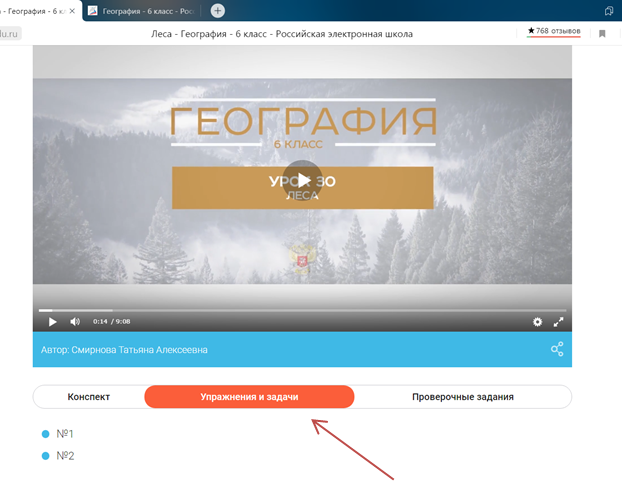 2. На этом же сайте выполнить упражнения и задачи по теме урока. Фото этих выполненных упражнений высылать не надо, так как правильность их выполнения вы можете проверить сами.§ 57. Ответить письменно на вопросы № 2, 3, 4, 6 стр.247 (фото ответов на вопросы выслать на электронную почту до 17.00) klass6klass2020@yandex.ru